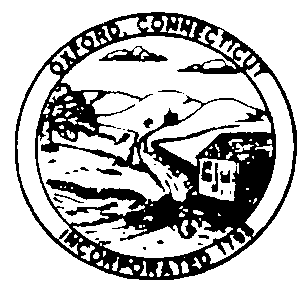 Town of OxfordS.B. Church Memorial Town Hall486 Oxford Road, Oxford, Connecticut 06478-1298Phone:  203-888-2543   Fax:  203-888-2136Website:  oxford-ct.govAGENDABoard of Selectmen’sRegular MeetingWednesday, October 7, 20207:30 PMThe Board of Selectmen of the Town of Oxford will meet remotely on Wednesday, October 7, 2020 at 7:30 PM. Physical attendance at the meeting is not permitted due to Covid-19 precautions. However, you can access this meeting by the following:Join with Google Meet at:https://meet.google.com/rkt-dsfb-qqoJoin by phone at:1-414-909-6971 (PIN: 219785202)The agenda for the Board of Selectmen Meeting and material for which it is known will be submitted to the Board in connection with agenda items and are posted on the Town’s website at www.oxford-ct.gov under Minutes and Agendas and under Agenda’s for the Board of Selectmen and will be available for viewing during and after the meeting.Open MeetingPledge of AllegianceAcceptance of Minutes1.	9/16/20 Regular MeetingAmendment of AgendaAppointments   New Business:1.	Oxford Supply Performance and Soil & Erosion Bond Release for Oxford Glen – Approve2.	Community Support Committee Application for Oxford Historical Society – Approve3.	Cornerstone Assembly of God Purchase and Sale Agreement – Approve and Authorize First Selectman to Sign4.	Community Connectivity Grant Program – Round 3 – Approve and Authorize First Selectman to Sign5.	Hire Part-Time Library Personnelires6.	Tax Refunds7.	FY 2020 – 2021 Transfer Request8.	Change Part-Time Fire Department/Fire Marshal Clerk to Full-Time Fire Department/Fire Marshal Clerk 9.	Report of First SelectmanAudience of CitizensAdjournmentGeorge R. Temple, Esq.First Selectman